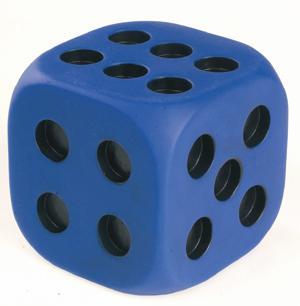 Sandsynligheds-regning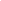 SandsynlighedsregningHusk: Når du laver sandsynlighedsregning, skal du både kende antallet af mulige udfald (antal mulige) og antallet af de muligheder vi kigger efter (antal gunstige)				 			 antal gunstige    Du skriver sandsynligheden som en brøk, således:	   antal muligeEt par eksempler:Husk: Man angiver som regel svaret i procent. Du kan dog også angive svaret som en brøk.1Hvad er sandsynligheden for at slå en 6’er med en terning?antal gunstige                1 antal mulige      =         6         =      1 : 6      =        0,166666     =      16,66 %2Hvad er sandsynligheden for at slå under 4 med en terning?antal gunstige                3 antal mulige      =         6         =      3 : 6      =        0,5     =      50 %3Du er i Tivoli og køber et lod i en bod. Der er 20 lodder tilbage i tromlen. 1 med en hovedgevinst, 3 med trøstepræmier og 16 lodder uden gevinstHvad er sandsynligheden for at trække en trøstepræmie?antal gunstige                 3  antal mulige      =         20         =      3 : 20      =        0,15     =      15 %